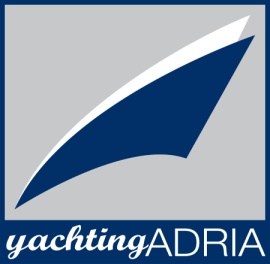 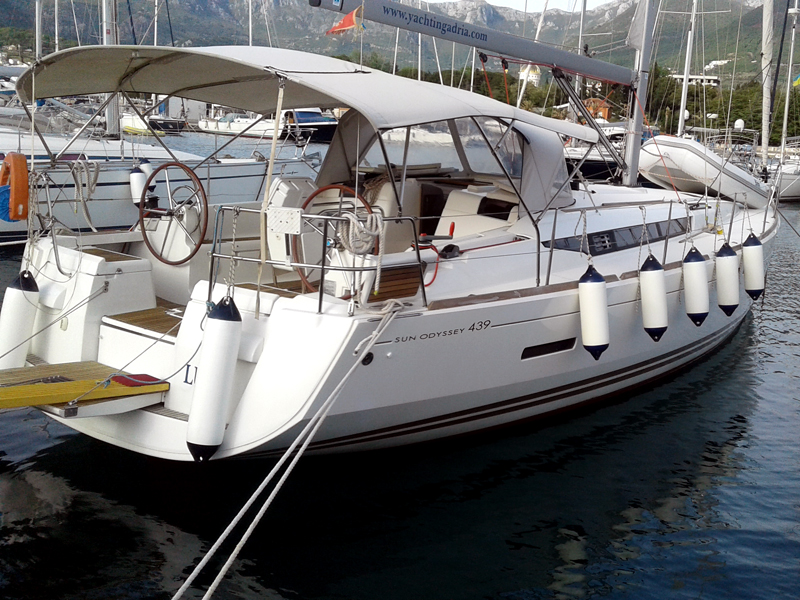 BaseMarina Lazure, MontenegroYear built2013Length13.34 mBerths8Toilets2Water capacity530 lFuel capacity200 lSailsRollEngineYanmar 54 HPBow thrusterYesYachtingAdriaMarina Lazure, Montenegro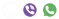 +382 69 590 657
+381 63 692 287
+381 63 7769 525 office@yachtingadria.com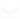  yachting_adria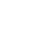  @YachtingAdria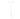 Deck equipment
Bow thruster, electric windlass, bimini top, sprayhood, deck shower, swimming ladder, teak cockpit, cockpit table, cockpit speakersSafety equipment
life jackets, life raft, 1 horseshoe life buoys, radar reflector, distress flare box, first aid kit, fire extinguisher, fog horn, safety harnessNavigational equipment
VHF, Tri data, auto pilot, GPS plotter, 3G radar, forward scan, sea charts and pilot bookOther equipment
air-conditioning, 4 kw generator, heating, refrigerator, stove with oven, LCD/DVD/CD/MP3/USB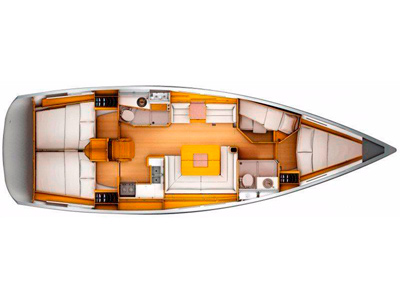 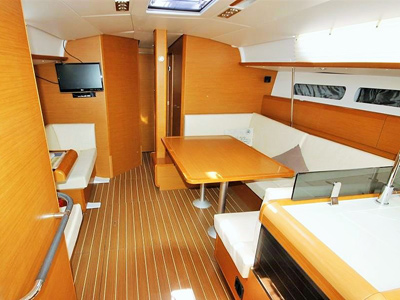 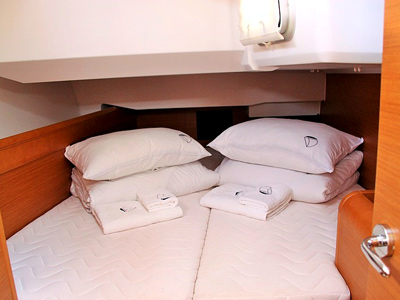 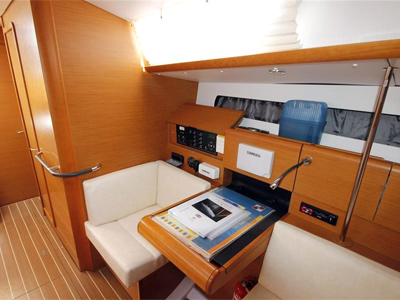 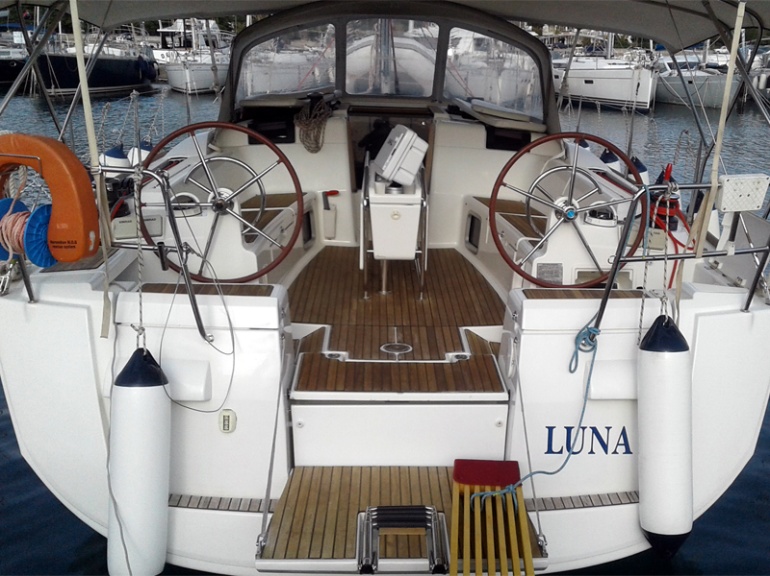 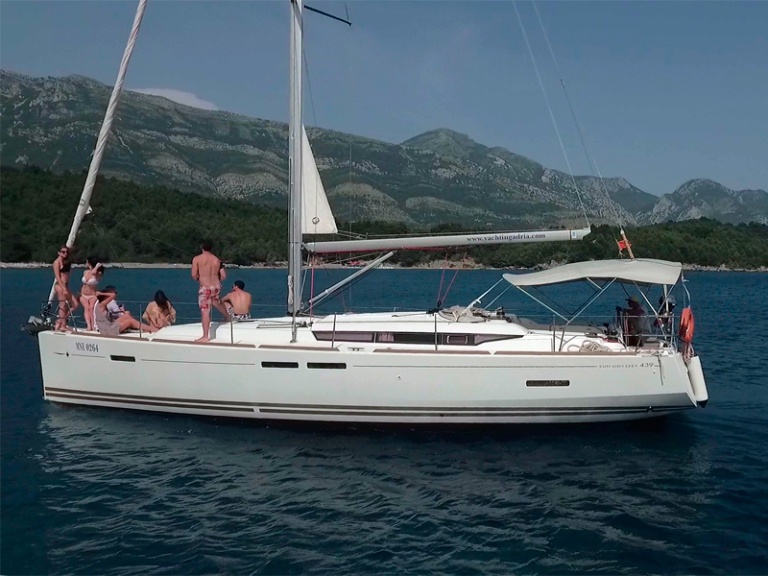 